Тема: Mother’s Day  Мета: очікується удосконалення навичок монологічного мовлення;  очікується удосконалення навичок володіння лексикою у межах теми; очікується, що урок буде сприяти активізації навичок аудіювання, читання та письма; учні будуть продовжувати удосконалювати навички вживання Present Simple та описових прикметників; будуть розвиватися вміння аналізувати інформацію та читати і розуміти текст, використовуючи здогадку з опорою на контекст, будуть розвиватися креативне мислення; діти будуть продовжувати знайомитися з культурою країни мову якої вивчають та підвищуватимуть інтерес до вивчення мови. Хід уроку:I Організаційний момент.ПривітанняGood morning, boys and girls. I am glad to see you. I hope everybody is ready to work. Sit down, please. Let’s start our lesson.БесідаWhat date is it today? What day of the week is it today? What season is it today?How are you? (ланцюжком)Фонетична зарядкаBy the way, do you like rhymes? Please, look at these pictures and guess. What family member do I mean. (работа по малюнкам)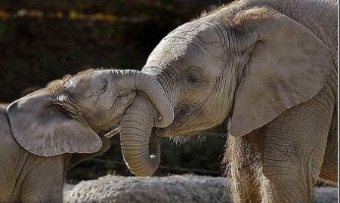 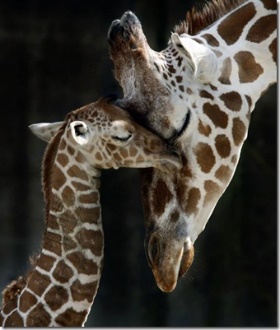 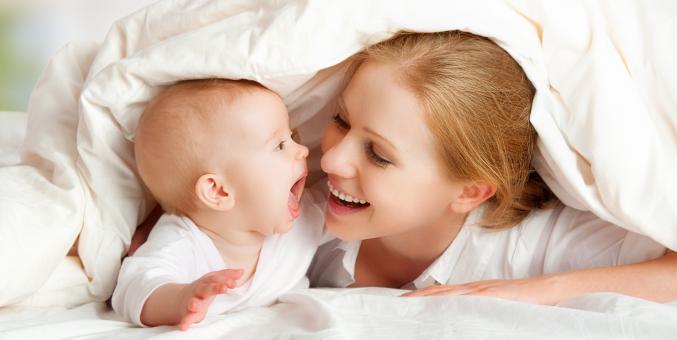 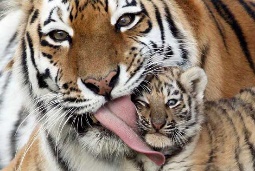  This rhyme is about mummy, about mother![ ð ] - Is my grandmother’s mother my mother’s great grandmother?Мама моєї бабусі - це прабабуся моєї матері?II. Основна частина.Today we’ll speak about mothers. Do you know any poems about mothers?I love you, Mommy.
My dearest Mommy.
You make me happy
When I am sad.
I want to tell you
I really love you!
When I’m with you
I am so gladMother, my darling,
I love you,
Each day of the year.
You are so sweet,
And you are so kind.
And I am so glad that you are mine!Sometimes, Mom says,
«Don’t do this,»
Sometimes, Mom says,
«Don’t do that,»
She still loves me, that I know.
Why?
Because she tells me so.
Sometimes, Mom says,
«Let’s do this!»
Sometimes, Mom says,
«Kiss, kiss, kiss!»Mum, you’re so wonderful,
On Mother’s Day I think of you—
The love you give to me,
The sweet things you do.I love you more
than I can say.
That’s why I give this poem to you,
To wish you “Happy Mother’s Day!”My dearest Mommy,
Have a lovely day today;
You are the best!
So what else can I say.You always know just what to say
You always know just what to do;
So this time it’s our turn to say
I Love You!Thank you, Mom, for all your hugs,
All your hugs,
All your hugs.
Thank you Mom, for all your hugs,
They feel good to me.
Thank you Mom for all your kisses
All your kisses,
All your kisses.
Thank you Mom for all your kisses,
They feel good to me.
Thank you Mom for all your love
All your love,
All your love.
Thank you Mom for all your love,
It feels good to me.Mommy, it’s your special day.
And it’s time for me to say:
I’m glad for all the things you do.
Thank you, Mommy, I love you!Today we’ll speak about Mother’s DayRead the text and say are these sentences True or FalseMother is the most important person in the life of everyone. She gave us the life. It’s correct to celebrate Mother’s Day and to say thanks to all moms in the world. In different countries you will celebrate this holiday in different months. In England it is always in spring and on Sunday, three weeks before Easter. On Mother’s Day we show our mums how much we love them. On Mother’s Day Children give their mothers cards and presents, and give them extra help like doing the cooking and cleaning. Some families like to go out for lunch on Mother’s Day. It is not a national holiday. But It is a happy and nice holiday. All women try to be nice and happy on this day.We celebrate Mother’s Day to say thanks to all moms.In different countries you will celebrate this holiday on the same days.In England Mother’s Day is always in summer and on Monday.On Mother’s Day Children give their mothers cards and presents.It is a national holiday.All families like stay at home on Mother’s Day.All women try to be nice and happy on this day.What can we give and do for our mums in this day? Listen to the text and then answer the questions.What day of the week is it?What’s Mum having for breakfast?Has she got a rose?Who’s giving her a present?What’s the present? Let’s play a memory game. Say It’s Mother’s Day and Mum has got a rose. And other pupil will say the same and add his or her ideas what you can give as a present.Фізхвилинка Now it’s time to do somе exercises. Let’s sing and dance.https://youtu.be/ivQGfxZNbg0 чiка бумYour home task was to tell about your mother.(представлення проектів-розповідей про маму)I know you love your mothers very much. Let’s make a flower and say why do we love her so much.Look at the board and translate the words: beautiful, nice, clever, pretty, kind, smart, loving, shy, strong, creative, active, easy-going, hard-working, helpful, honest, serious, talkative, brave, open/And now make a sentence and write it on the flower.I love my mother because…My mother is…Now read your sentences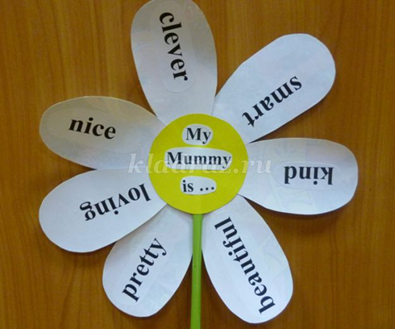 III. Підсумок уроку.Look at the screen, children. You can see some codified words.Nem ekam sesuoh
Nemow ekam semohIf you guess the words, you can read an English proverb.Меn make houses, women make homes.You are quite right! Now let’s translate the proverb.       Чоловіки будують будівлі, жінки роблять з них домівки.Do you agree with the proverb?ДЗMake a list of things you can do to help mom makes home